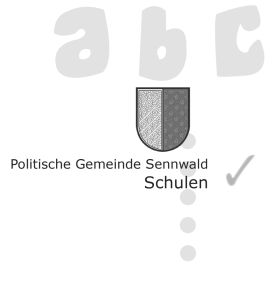 Politische Gemeinde Sennwald, SchulenSpengelgass 10 9467 FrümsenTel. 058 228 28 38verwaltung@schulen-sennwald.chwww.schulen-sennwald.chPersonalien des Schülers / der SchülerinPersonalien der erziehungsberechtigten Personen 	Die Aufenthaltsadresse des Schülers/der Schülerin ist identisch mit der Wohnadresse der oben	aufgeführten Erziehungsberechtigten. 	Ein/e Mitinhaber/in der Erziehungsberechtigung (gemeinsames Sorgerecht, gesetzliche Vertretung) wohnt an einer anderen Adresse als der Schüler/die Schülerin:      	 Mutter        Vater	Name/Vorname/Adresse: ___________________________________________________________	Ich bin allein erziehungsberechtigt.	Es besteht eine Beistandschaft.	Name/Vorname/Adresse Beistand: ___________________________________________________________________Datum:	Unterschrift/en aller Erziehungsberechtigten: ___________________	____________________________________________________Hinweis: Die persönlichen Daten des Kindes und der Erziehungsberechtigten müssen übereinstimmen mit den amtlichen Daten der Politischen Gemeinde Sennwald (offizielle Schreibweise von Vorname/Nachname, wie bei Einwohneramt gemeldet) bzw. mit den gesetzlichen Bestimmungen (Sorgerecht). Änderungen von persönlichen Daten eines Schülers/einer Schülerin sind bei der Schulverwaltung und beim Einwohneramt meldepflichtig. Mit Ihrer Unterschrift bestätigen Sie die Richtigkeit der Angaben. Name und Vorname des Schülers/der SchülerinName und Vorname des Schülers/der SchülerinStrasse und HausnummerStrasse und HausnummerPLZ und OrtPLZ und OrtTelefonnummer beste ErreichbarkeitTelefonnummer beste ErreichbarkeitGeburtsdatumGeschlechtHeimatortNationalitätMutterspracheUmgangsspracheEintrittsdatumKlassenzuteilungReligionszugehörigkeitReligionszugehörigkeitBisheriger Wohnort/LandBisheriger Wohnort/LandZuletzt besuchte Schule Zuletzt besuchte Schule Bisherige Klassenlehrperson
Telefon / E-Mail-AdresseBisherige Klassenlehrperson
Telefon / E-Mail-AdresseBemerkungen: (z.B. Fördermassnahmen)Bemerkungen: (z.B. Fördermassnahmen)Bemerkungen: (z.B. Fördermassnahmen)Bemerkungen: (z.B. Fördermassnahmen)Bemerkungen: (z.B. Fördermassnahmen) Vater Stiefvater PflegevaterName/Vorname:Beruf:Mobile Telefonnr.:E-Mail:____________________________________________________________________________________________________________ Mutter Stiefmutter PflegemutterName/Vorname:Beruf:Mobile Telefonnr.:E-Mail:____________________________________________________________________________________________________________